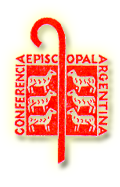 Comunicado de la Comisión EjecutivaAnte las recientes inundaciones que afectaron a la Ciudad de La Plata, la Ciudad de Buenos Aires y distintas zonas del conurbano bonaerense, los obispos miembros de la Conferencia Episcopal Argentina, hacen llegar su cercanía y consuelo a los damnificados, como así también su oración por las víctimas y sus familiares en este momento de tanto dolor.Al mismo tiempo alentamos todas las iniciativas solidarias que han surgido desde el seno de las comunidades eclesiales, como así también desde distintas organizaciones, y de nuestro pueblo en general, a fin de colaborar en esta emergencia que afecta a tantas familias.Buenos Aires, 5 de abril de 2013Comisión EjecutivaConferencia Episcopal Argentina